Программа семинара15.03.2018Моя цель:
Задачи:10.00-10.15 ЦелеполаганиеМошкин Б. Е., заместитель директора по УВР  (кабинет  №2)   10.15-10.30Особенности и уникальность сельской школы Ежикова М. С., директор школы (кабинет №2)10.30.-11.00 Мастер-класс «Индивидуализация ОП» (из опыта работы)Ершова М. Л., учитель математики (кабинет №2)11.05-11.45Урок в 11 классе по биологии «Антропогенез»Сутугина О. В., учитель биологии и географии (кабинет №1)Занятие в 9а классе «Психологическая подготовка к ГИА-9»Сидорович С. Н., психолог (кабинет №6)12.00-12.40Занятие (внеурочная деятельность) клубов «Селяне» и «Историческая мозаика»: «Листая странички школьного альбома»Махаева Л. Б., ПДО (музей)12.50 – 13.10 Обед13.10 – 13.20 «Схема психолого-педагогического анализа урока в классах для детей с ОВЗ»13.20 – 13.30 Организация обучения старшеклассников по ИУПНовикова Е. В., тьютор; Бондаренко Д.,  ученица 11 класса (кабинет №2)13.30-14.00 Опыт организации внеурочной деятельности в школеАнализ занятия по внеурочной деятельностиШирокова Е. В., зам. директора по ВР  (кабинет №2)14.00-14.30Анализ уроков. Рефлексия Мошкин Б. Е., заместитель директора по УВР  (кабинет  №2)           Я знаю, что такое индивидуализация        Я знаю принципы и этапы сопровождения процесса индивидуализации        Я умею составлять индивидуальный дневник учащегося        Я умею проектировать урок на основе технологий индивидуализации        Я умею проектировать внеурочную деятельность на основе технологий индивидуализации        Я владею необходимыми коммуникативными и рефлексивными умениями для осуществления индивидуализацииЖелаемый результатПо овладению основами индивидуализации__________________________________________________________________________________________Семинара __________________________________________________________________________________________Почему это важно для меня____________________________________________________________________________________________________________________________________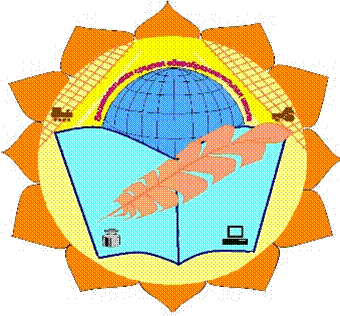 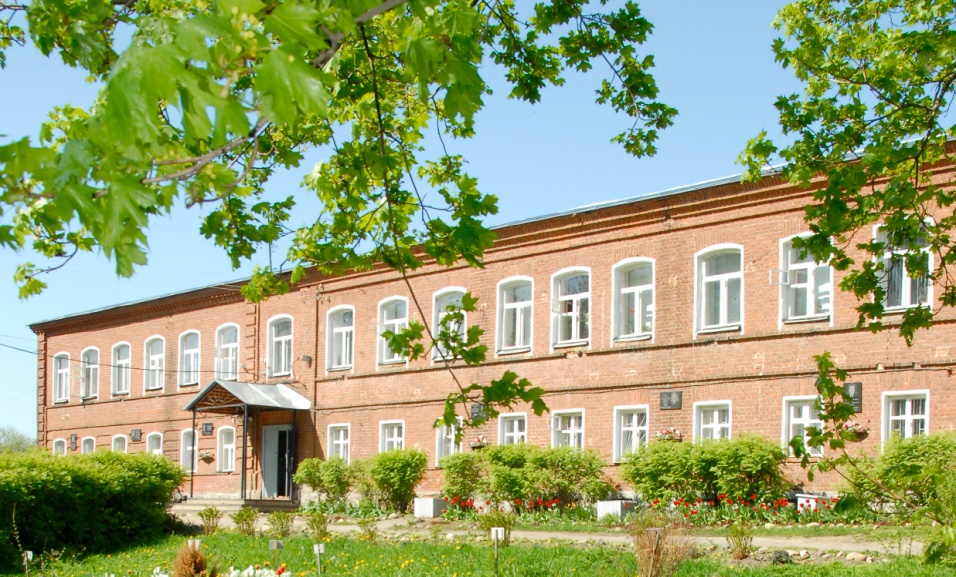 Индивидуализация образовательного процесса                                  в условиях сельской школы  15 марта 2018 годаЯрославская область,Гаврилов - Ямский район, село Великое, тел. 8-485-34-38-1-44 (4-97)Факс: 8-485-34-38-1-44; Е-mail: velikoeschool@gmail.comСайт: www://velikoeschool.ru